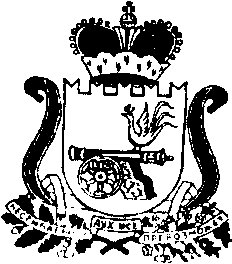 АДМИНИСТРАЦИЯ   МУНИЦИПАЛЬНОГО ОБРАЗОВАНИЯ«КАРДЫМОВСКИЙ РАЙОН» СМОЛЕНСКОЙ ОБЛАСТИПОСТАНОВЛЕНИЕот __.__.2015   № ___В соответствии со ст. 31 Федерального закона от 06.10.2003 № 131-ФЗ «Об общих принципах организации местного самоуправления в Российской Федерации», ст. 22 Федерального закона от 29.12.2012 № 273-ФЗ «Об образовании в Российской Федерации», руководствуясь Уставом муниципального образования «Кардымовский район» Смоленской области, и с целью выявления мнения жителей об оптимизации сети образовательных учреждений района Администрация муниципального образования «Кардымовский район» Смоленской областип о с т а н о в л я е т:   Инициировать проведение опроса граждан по вопросу оптимизации сети образовательных учреждений, расположенных на территории муниципальных образований Березкинского, Каменского, Мольковского, Шокинского, Нетризовского сельских поселениях Кардымовского района Смоленской области.Назначить Отдел образования Администрации муниципального образования «Кардымовский район» Смоленской области ответственным за проведение процедуры проведение опроса граждан.Контроль  исполнения настоящего  постановления возложить на заместителя Главы Администрации муниципального образования «Кардымовский район» Смоленской области О.В.Склярову.Настоящее постановление вступает в законную силу со дня его подписания.Об инициировании проведения опроса граждан по вопросу оптимизации сети образовательных учреждений, расположенных на территории муниципального образования «Кардымовский район» Смоленской областиГлава Администрации муниципального образования «Кардымовский район» Смоленской области О.В. Иванов